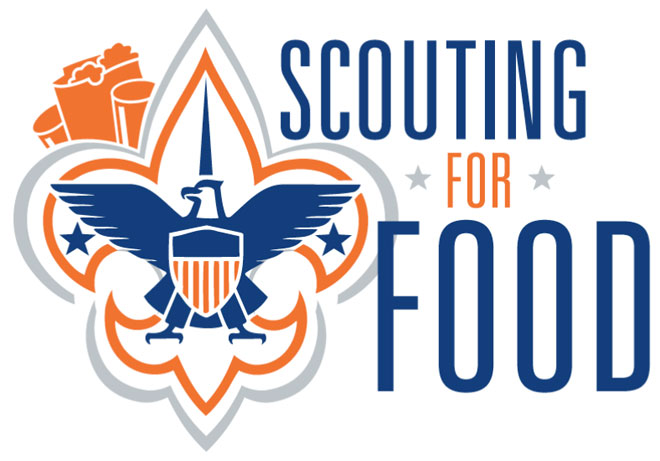 Scouting for Food Report
(Please return to HMC Office or District Executive as soon as possible)Unit: _________________________________Area Covered: __________________________________________________________________ ____________________________________________________________________________________________________________________________________________________________Number of Scouts Participating: ________________Number of Adults Participating: ________________Approx. Hours Spent on Project: ________________Which of the following did your unit do? (Circle as many as appropriate)
Distribute Door Hangers		Collect Food			Run a Collection Station

If you collected food, how many items/pounds of food did you collect? ___________________________________________________________________Did anyone make a financial contribution to Helping Harvest? If so, how much? ___________________________________________________________________If you collected food, where did you drop off the items? (Collection site or a local food bank) ____________________________________________________________________________________________________________________________________________________________